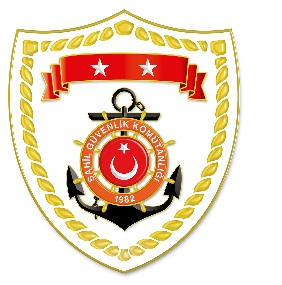 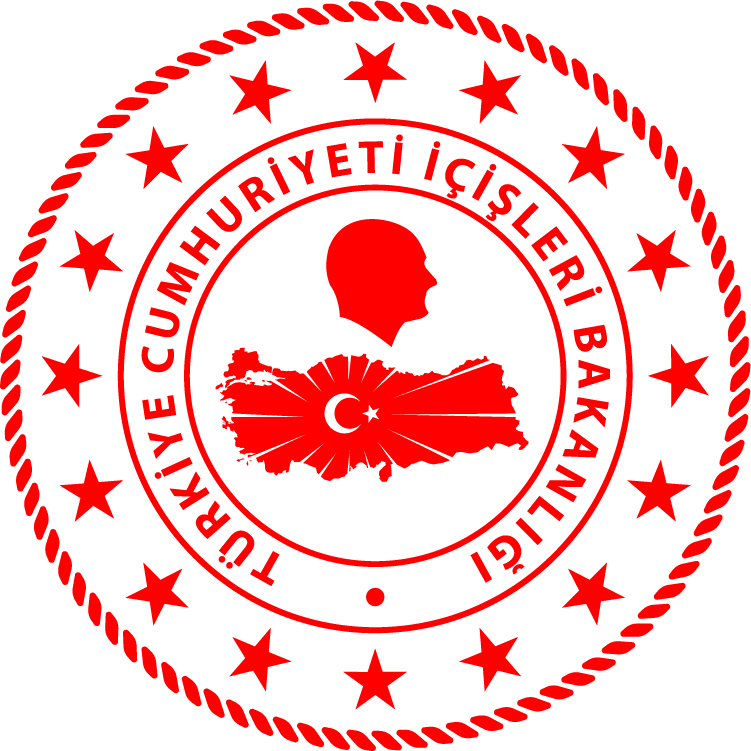 Karadeniz Bölgesi Marmara Bölgesi Ege Bölgesi S.NUTARİHTESPİTUYGULANAN İDARİ PARA CEZASI MİKTARI (TL)CEZANIN KESİLDİĞİİL/İLÇE-MEVKİİAÇIKLAMA126 Şubat 2021Gerçek kişiler için su ürünleri ruhsat tezkeresini ilgililere göstermemek 1.091KASTAMONU/AbanaToplam 2 işleme 22.913 TL idari para cezası uygulanmıştır.226 Şubat 2021Gemiler için verilen ruhsat tezkeresinin plaka olarak gemi üzerine görünür şekilde yazılmaması21.822BARTIN/KurucaşileToplam 2 işleme 22.913 TL idari para cezası uygulanmıştır.S.NUTARİHTESPİTUYGULANAN İDARİ PARA CEZASI MİKTARI (TL)CEZANIN KESİLDİĞİİL/İLÇE-MEVKİİAÇIKLAMA126 Şubat 2021Gerçek kişiler için su ürünleri ruhsat tezkeresi olmamak4.364İSTANBUL/SarıyerToplam 2 işleme 12.001 TL idari para cezası uygulanmıştır.227 Şubat 2021Marmara Denizi’nde mühürsüz trol donanımı bulundurmak 7.637İSTANBUL/FatihToplam 2 işleme 12.001 TL idari para cezası uygulanmıştır.S.NUTARİHTESPİTUYGULANAN İDARİ PARA CEZASI MİKTARI (TL)CEZANIN KESİLDİĞİİL/İLÇE-MEVKİİAÇIKLAMA126 Şubat 2021Yasak sahada dalarak deniz patlıcanı avcılığı yapmak (6 işlem)11.124İZMİR/UrlaToplam 15 işleme 39.377 TL idari para cezası uygulanmıştır.226 Şubat 2021Gerçek kişiler için su ürünleri ruhsat tezkeresi olmamak (4 işlem) 13.092İZMİR/UrlaToplam 15 işleme 39.377 TL idari para cezası uygulanmıştır.326 Şubat 2021Birincil av aracı dışında istihsal vasıtası bulundurmak8.181İZMİR/UrlaToplam 15 işleme 39.377 TL idari para cezası uygulanmıştır.427 Şubat 2021Yasak sahada su ürünleri avcılığı yapmak(3 işlem)6.435İZMİR/FoçaToplam 15 işleme 39.377 TL idari para cezası uygulanmıştır.527 Şubat 2021Yasak sahada sualtı tüfeği ile amatör avcılık yapmak545İZMİR/AliağaToplam 15 işleme 39.377 TL idari para cezası uygulanmıştır.